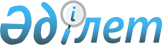 О внесении изменения в приказ и.о. Министра финансов Республики Казахстан от 6 августа 2009 года № 331 "Об утверждении Правил ведения  кассовых операций, определения  лимита остатка наличных денег в кассах и на текущем счете государственных учреждений"
					
			Утративший силу
			
			
		
					Приказ Министра финансов Республики Казахстан от 11 февраля 2013 года № 70. Зарегистрирован в Министерстве юстиции Республики Казахстан 15 февраля 2013 года № 8334. Утратило силу приказом Министра финансов Республики Казахстан от 20 ноября 2015 года № 577      Сноска. Утратило силу приказом Министра финансов РК от 20.11.2015 № 577.      ПРИКАЗЫВАЮ:



      1. Внести в приказ и.о. Министра финансов Республики Казахстан 6 августа 2009 года № 331 «Об утверждении Правил ведения кассовых операций, определения лимита остатка наличных денег в кассах и на текущем счете государственных учреждений» (зарегистрированный в Реестре государственной регистрации нормативных правовых актов за № 5760, опубликованный в Собрании актов центральных исполнительных и иных центральных государственных органов Республики Казахстан № 10, 2009 года), следующее изменение:



      в Правилах ведения кассовых операций, определения лимита остатка наличных денег в кассах и на текущем счете государственных учреждений, утвержденных указанным приказом, приложение 1 изложить в новой редакции согласно приложению к настоящему приказу.



      2. Комитету казначейства Министерства финансов Республики Казахстан (Бекетаев Р.Б.) обеспечить государственную регистрацию настоящего приказа в Министерстве юстиции Республики Казахстан и его последующее опубликование в официальных средствах массовой информации установленном законодательством порядке.



      3. Настоящий приказ вводится в действие со дня его первого официального опубликования.      Министр                                    Б. Жамишев

Приложение          

к приказу Министра финансов   

Республики Казахстан     

от 11 февраля 2013 г. № 70    Приложение 1           

к Правилам ведения кассовых операций,

определения лимита остатка     

наличных денег в кассах и на текущем счете

государственных учреждений                                         Перечень

                специфик экономической классификации расходов и

        затрат, по которым допускается осуществление расчетов с

               применением корпоративной платежной карточки
					© 2012. РГП на ПХВ «Институт законодательства и правовой информации Республики Казахстан» Министерства юстиции Республики Казахстан
				КатегорияКлассПодклассСпецификаНаименование

спецификПеречень затрат12345611110Заработная

плата111Оплата трудаДолжностной оклад военнослужащим113Компенсационные выплатыЕдиновременное пособие военнослужащим срочной военной службы при увольнении с военной службы и пособие на оздоровление военнослужащим - выпускникам военных учебных заведений зарубежных государств140Приобретение запасов141Приобретение

продуктов питанияПо затратам, связанным с:

- питанием учащихся  школы-интерната для

одаренных в спорте детей в период каникул и нахождения их на учебно- тренировочных сборах;

- выплатой денежной компенсации донорам за осуществление дачи (донации) крови на безвозмездной основе взамен бесплатного питания, выдаваемого для восполнения энергетических затрат142Приобретение

медикаментов и

прочих

средств

медицинского

назначенияПриобретение крови 144Приобретение топлива, горюче-смазочных материалов;По затратам государственных учреждений:

- связанным с оплатой стоимости горюче-смазочных материалов для заправки воздушных судов Министерства обороны Республики Казахстан и правоохранительных органов Республики Казахстан в странах дальнего и ближнего зарубежья при нахождении в служебных командировках;

- связанным с оплатой стоимости ГСМ для заправки специального автомобильного транспорта, осуществляющего ликвидацию очагов особо опасных болезней животных, включенных в перечень, утверждаемый Правительством Республики Казахстан, дезинфекцию транспортных средств на ветеринарных контрольных постах, по решению государственных органов, изъятие и уничтожение животных, больных особо опасными болезнями животных, а также при приобретении ГСМ, в целях уничтожения животных, больных особо опасными болезнями животных;149Приобретение прочих запасовПо затратам государственных учреждений:

- реализующих государственную политику и осуществляющих контрольно-надзорные полномочия в области технического регулирования и метрологии, связанным с покупкой и испытанием образцов товаров для осуществления государственного надзора за их качеством и безопасностью в сфере их реализации;

- связанным с приобретением запасных частей для оборудования, транспортных средств но не более 20 МРП в месяц 150Приобретение услуг и работ159Оплата прочих услуг и работПо затратам государственных учреждений, связанных с оплатой услуг аэропорта по обслуживанию воздушных судов военно-транспортной авиации Сил воздушной обороны Вооруженных сил, правоохранительных органов Республики Казахстан в странах дальнего и ближнего зарубежья при нахождении в служебных командировках160Другие текущие затраты161Командировки и служебные разъезды внутри страныСуточные за время нахождения в командировке, расходы по проезду к месту назначения и обратно, расходы по найму жилого помещения и прочие затраты, установленные законодательством центральным и местным государственным органам и органам, занимающимся оперативно-розыскной деятельностью162Командировки и служебные разъезды за пределы страныСуточные за время нахождения в командировке, расходы по проезду к месту назначения и обратно, расходы по найму жилого помещения и прочие затраты, установленные законодательством центральным и местным государственным органам и органам, занимающимся оперативно-розыскной деятельностью163Затраты Фонда всеобщего обязательного среднего образованияОказание денежной помощи остро нуждающимся учащимся государственных общеобразовательных школ из числа малообеспеченных семей167Особые затратыЗатраты на мероприятия, реализуемые государственными органами в соответствии с задачами и полномочиями, предусмотренными законодательными актами Республики Казахстан, регулирующими вопросы государственных секретов, осуществление оперативно-розыскной деятельности, обеспечение обороноспособности и национальной безопасности страны169Прочие текущие затратыПо затратам, связанным с:

- выплатой призов, памятных подарков, денежных вознаграждений победителям и участникам культурных, спортивных и других мероприятий в соответствии с законодательными актами, других денежных выплат физическим лицам;

- приобретением проездных билетов для лиц, освобождаемых от отбывания наказания в виде ограничения свободы, ареста или лишения свободы, до места жительства;

- проведением выездных мероприятий (проезд, проживание, питание), кроме командировочных расходов работников государственных учреждений;

- представительскими затратами, в части возмещения расходов по проезду участников (представители различных регионов республики, ближнего, дальнего зарубежья) мероприятий, проводимых администраторами бюджетных программ;

- оплатой нотариальных услуг;

- прохождением технического осмотра служебного автотранспорта и приобретением государственных номеров на служебный автотранспорт320Трансферты физическим лицам322Трансферты физическим лицамПо затратам, связанным с:

выплатой денежной компенсации за почтовые переводы военнослужащим срочной службы, курсантам первых и вторых курсов военных (специальных) учебных заведений, денежная компенсация взамен продовольственного пайка, выплачиваемая военнослужащим срочной службы, курсантам военных (специальных) учебных заведений при убытии в отпуск 324СтипендииПо затратам, связанным с выплатой стипендий учащимся профессионально-технических школ и денежного довольствия слушателей учебных заведений правоохранительных органов, Комитета национальной безопасности Республики Казахстан, Министерств обороны и по чрезвычайным ситуациям Республики Казахстан.